Donation Request Letter for ChurchTo whom this may concern Dear Sir,This is to state that Sacred Heart Catholic Church has decided to celebrate this year’s Christmas and the new year celebrations with children. We often ignore the children who are underprivileged in our society. They are denied the basic needs of life like food or education. So we have started our fundraising keeping this children in mind.We will require Rs. 30,000 for this year to provide the children's books and some food items. So far we have collected 10,000 Rs and we are aiming for the rest by 15th of December.Hence, we request you to donate as much as you can to help the needy in this festive season. If you want to donate books or any food items, we will happily receive them.Please contact to Sacred Heart Catholic Church for other details or you may call to below number for any query: 1234667889Your little kindness may bring a lot of happiness. Sincerely,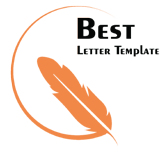 Nancy D’souza